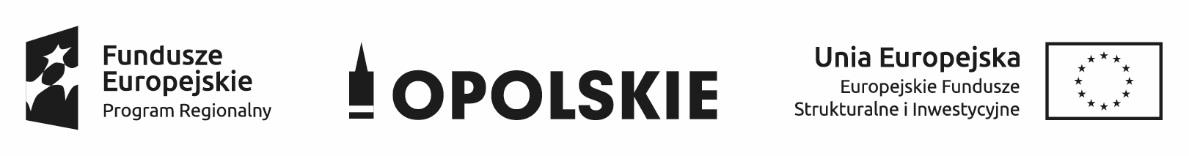 WYKAZ KANDYDATÓW NA EKSPERTÓW DO DZIAŁANIA
 5.5 OCHRONA POWIETRZA W RAMACH REGIONALNEGO PROGRAMU OPERACYJNEGO WOJEWÓDZTWA OPOLSKIEGO NA LATA 2014-2020Źródło: Opracowanie własne na podstawie danych uzyskanych od kandydatów na ekspertówLp.Imię i nazwisko kandydataAdres poczty elektronicznej1231Zbigniew Kaszyckimistrzu373@wp.pl2Anna Piosek aniagogolin@o2.pl3Bożena Szymańskabodzia-sz@wp.pl4Waldemar Liswaldemar.lis@e-mail.net.pl5Dorota Mazur Dorota616@wp.pl